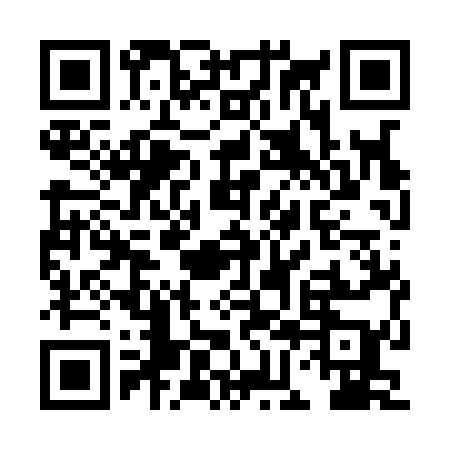 Ramadan times for Czestochowa, Silesian, PolandMon 11 Mar 2024 - Wed 10 Apr 2024High Latitude Method: Angle Based RulePrayer Calculation Method: Muslim World LeagueAsar Calculation Method: HanafiPrayer times provided by https://www.salahtimes.comDateDayFajrSuhurSunriseDhuhrAsrIftarMaghribIsha11Mon4:164:166:0611:533:485:425:427:2612Tue4:134:136:0311:533:495:445:447:2713Wed4:114:116:0111:533:505:465:467:2914Thu4:094:095:5911:533:525:475:477:3115Fri4:064:065:5711:523:535:495:497:3316Sat4:044:045:5411:523:545:515:517:3517Sun4:014:015:5211:523:565:525:527:3718Mon3:593:595:5011:513:575:545:547:3819Tue3:563:565:4811:513:585:565:567:4020Wed3:543:545:4611:514:005:575:577:4221Thu3:513:515:4311:514:015:595:597:4422Fri3:493:495:4111:504:026:006:007:4623Sat3:463:465:3911:504:046:026:027:4824Sun3:443:445:3711:504:056:046:047:5025Mon3:413:415:3411:494:066:056:057:5226Tue3:383:385:3211:494:076:076:077:5427Wed3:363:365:3011:494:096:096:097:5628Thu3:333:335:2811:484:106:106:107:5829Fri3:303:305:2511:484:116:126:128:0030Sat3:283:285:2311:484:126:136:138:0231Sun4:254:256:2112:485:137:157:159:041Mon4:224:226:1912:475:157:177:179:062Tue4:204:206:1712:475:167:187:189:083Wed4:174:176:1412:475:177:207:209:104Thu4:144:146:1212:465:187:227:229:135Fri4:114:116:1012:465:197:237:239:156Sat4:084:086:0812:465:207:257:259:177Sun4:064:066:0612:465:227:267:269:198Mon4:034:036:0312:455:237:287:289:219Tue4:004:006:0112:455:247:307:309:2410Wed3:573:575:5912:455:257:317:319:26